CURRICULUMVITAEPERSONAL INFORMATION:PROFESSIONAL EXPERIENCE:A professional with 5 Years’ experience in health and safety organizations in the field of Oil and Gas field, worked in Shutdowns, Constructions, Project & Processing PlantPROJECTS:SHUTDOWNS:ROLES AND RESPONSPLITIES FOR HSE OFFICER/ENGINEEREnsure safe working at site. To identify hazard & risk and rectify.Conducting regular Tool Box talk with workers to address the hazards at around their workplace.Regular inspection of construction activities and notifying the unsafe acts and unsafe conditions.Responsible for Client & Consultant correspondence for daily base issues and closeout of safety observations/violations.Inspection of Personnel Protective Equipment's on regular basis.Regular inspection of welding Plant and Machineries, coordinating for third party inspection of Tower cranes, mobile cranes and lifting tackles etc. Ensure that good housekeeping is maintained throughout the period of work in accordance with Health & Safety plan.Documentation and record keeping.Immediate stop of any unsafe work and advice the job supervisor.To promote HSE awareness among all the workforce at project              Through HSE trainings, HSE bulletins, Handout and flyers etc.Monitoring the maneuvering vehicles, equipment, machineries and strictly enforce the site traffic rules. Monitoring deep excavation, heavy lifting, and confined space work.Ensure all welfare facilities for employees on site.Motivating the work force for good safety culture.Nominate the motivated worker for their appreciation and award.Control and monitor the implementation of LOTO (log out/tag out) system for the live facilities.Reporting incidents, accidentsand investigate the accidents.Control the work force in restricted areas.Conduct frequent audits to ensure the effectiveness of HSE program.To handled skilled and unskilled person for safe working.Emergency drill practice on monthly basis.Documentation and record keeping.Reporting to higher management.Prepared Minutes of Meeting of HSE Committee MeetingExecute Safety Program for location and Minimize Company Safety LossesDrive Behaviors preventing illness in workplace by engaging management commitmentEnsure Safe Work Practices on all task and provide recommendation if neededProfessional Training and Certification:NEBOSH IGC:From Cardiff School of Certified Professional PakistanIOSH Managing Safely: From Descon Technical Institute PakistanHABC Level 3 International Award in first aid: From Edcons Institute of Business and TechnologyHABC Level 2 International Award in fire Safety: From Edcons Institute of Business and TechnologyHydrogen Sulfide Safety: From Edcons Institute of Business and TechnologyPROFESSIONAL TRAININGS: (In-house trainings ADNOC LNG)		SCBA Breathing ApparatusTrolley With Flite Breathing ApparatusElectrical SafetyWork at height.Permit to work system Confined space Hydro testing                                                                         Safety for erection, modification and Dismantling of Scaffolding.Lifting SafetyExcavation SafetyHot Works SafetyBlinding and De-BlindingCOMPUTER SKILLS:MS. Office.				Corresponding through Email. CommunicationMicrosoft ExcelMicrosoft PowerPointLanguages:-   English (Reading &Speaking)Urdu SpeakingName:  FARAKH Age:30Position Applied for:  HSE OFFICERMobile: 0504753686Email I.D – farakh-399456@2freemail.comVisa Status: Employment.APPROVED HSE FFICER (ADNOC HABSHAN&BAB,ASAB AND ADNOC LNG)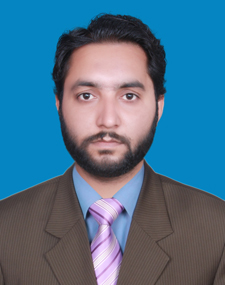 =============================------------------=====-0--Duration:          December 2019 to till to dateJob Title:          HSE OfficerProject:             Pipe Rack StrengtheningClient:              ADNOC Gas ProcessingLocation:          Habshan, Abu DhabiDuration:          June 2017 to January 2019Job Title:          HSE OfficerProject:             Construction of MogasCompany          Ravi Green Engineering PVT. LtdClient:              Attock PetroleumDuration:          February 2016 to April 2017Job Title:          HSE OfficerCompany          Pak Arab Refinery Limited (PARCO)Location:          QasbaGujrat, District Muzafargarh PakistanDuration:          Nov 2014 to January 2016Job Title:          HSE OfficerCompany          Pak Arab FertilizersLocation:          Multan Punjab, PakistanDuration:  February 15, 2020 to March 5, 2020Job Title:          HSE OfficerProject:           Flare UpgradationCompany:         Descon EngineeringClient:          ADNOC Gas ProcessingLocation:          Habshan, Abu DhabiDuration:March 2019 to May 2019Job Title:          HSE Officer/Documents ControllerProject:           TA train 1, Boiler 1&2Company:   Descon EngineeringClient:          ADNOC LNGLocation:          Das Island Abu Dhabi UAEDuration:          March 2018 to May 2018Job Title:          HSE AssistantProject:           TA train 3, Boiler 5 & 6CompanyEMDAD LLCClient:              ADNOC LNGLocation:          Das Island Abu Dhabi UAE